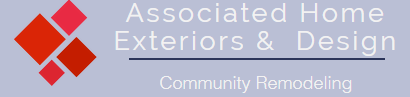 Here at Associated Home Design, we take our jobs very seriously! Due to the recent spread of Coronavirus, we have implemented a few procedures to maintain our high level of service:All our technicians will be washing their hands before entering your homeWe will no longer be shaking hands but waving instead. Don’t be surprised when we flash our pearly whites instead of shaking your hand! All technicians that feel ill will be staying home and jobs will be handled by those who are healthyWe will be wearing shoe covers, or booties, when we enter customers’ homesPlease be assured that if you have a project or a home emergency that needs the attention from our team, you can trust us to handle the job!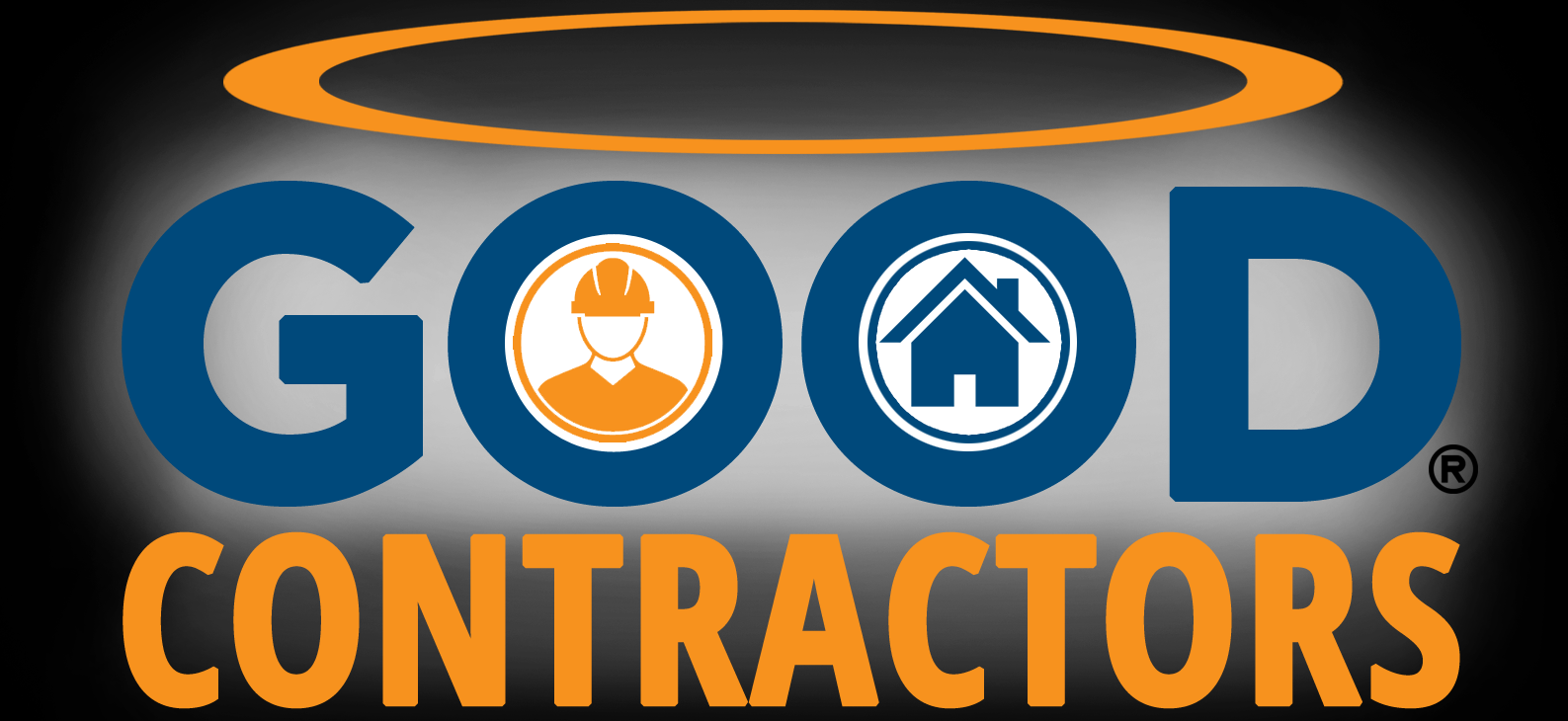 